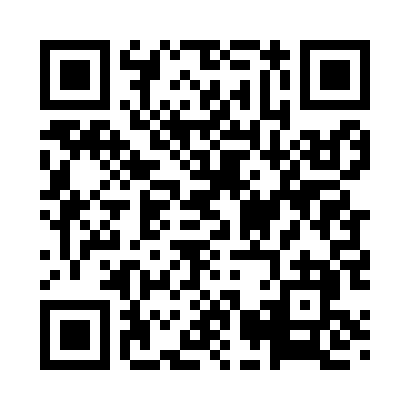 Prayer times for Webster Place, New Hampshire, USAMon 1 Jul 2024 - Wed 31 Jul 2024High Latitude Method: Angle Based RulePrayer Calculation Method: Islamic Society of North AmericaAsar Calculation Method: ShafiPrayer times provided by https://www.salahtimes.comDateDayFajrSunriseDhuhrAsrMaghribIsha1Mon3:225:1012:514:568:3110:192Tue3:235:1112:514:568:3110:193Wed3:245:1112:514:568:3010:184Thu3:255:1212:514:568:3010:175Fri3:255:1312:514:568:3010:176Sat3:265:1312:524:568:3010:167Sun3:285:1412:524:568:2910:158Mon3:295:1512:524:578:2910:159Tue3:305:1512:524:568:2810:1410Wed3:315:1612:524:568:2810:1311Thu3:325:1712:524:568:2710:1212Fri3:335:1812:524:568:2710:1113Sat3:355:1912:524:568:2610:1014Sun3:365:1912:534:568:2510:0915Mon3:375:2012:534:568:2510:0816Tue3:385:2112:534:568:2410:0617Wed3:405:2212:534:568:2310:0518Thu3:415:2312:534:568:2210:0419Fri3:435:2412:534:558:2210:0320Sat3:445:2512:534:558:2110:0121Sun3:455:2612:534:558:2010:0022Mon3:475:2712:534:558:199:5923Tue3:485:2812:534:558:189:5724Wed3:505:2912:534:548:179:5625Thu3:515:3012:534:548:169:5426Fri3:535:3112:534:548:159:5327Sat3:545:3212:534:538:149:5128Sun3:565:3312:534:538:139:5029Mon3:575:3412:534:538:129:4830Tue3:595:3512:534:528:119:4631Wed4:005:3612:534:528:099:45